附件三：封面2022第十一屆全國連鎖加盟產業創新提案競賽暨高中職學校小論文競賽*聯合國永續發展目標 SDGs 17個目標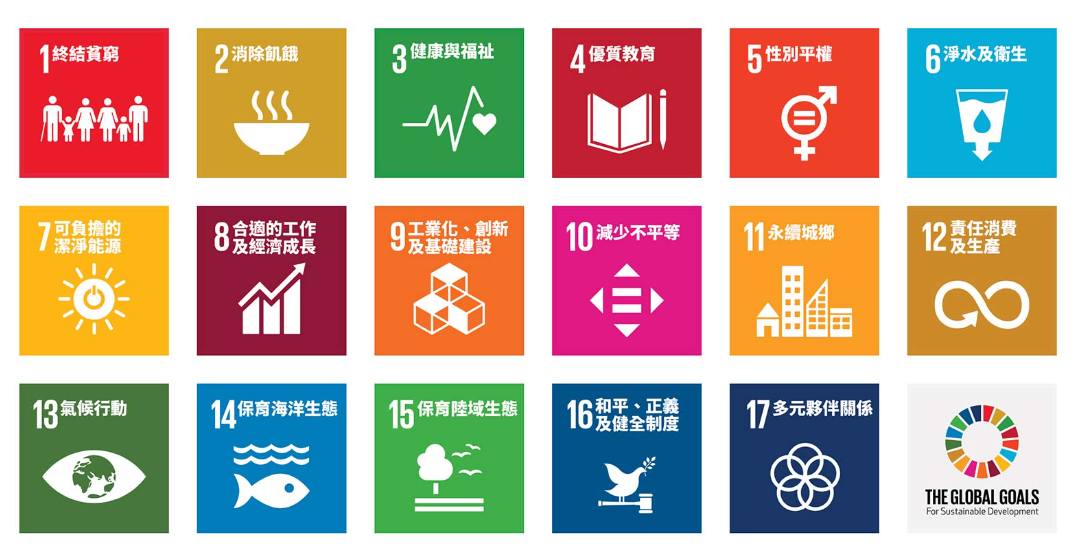 參賽類別大學連鎖SDGs    大學創新SDGs  高中職小論文    大學連鎖SDGs    大學創新SDGs  高中職小論文    大學連鎖SDGs    大學創新SDGs  高中職小論文    大學連鎖SDGs    大學創新SDGs  高中職小論文    大學連鎖SDGs    大學創新SDGs  高中職小論文    SDGs目標請參考下圖填上企劃內容涵蓋的目標，可複選 ex. SDG 1, 12 請參考下圖填上企劃內容涵蓋的目標，可複選 ex. SDG 1, 12 請參考下圖填上企劃內容涵蓋的目標，可複選 ex. SDG 1, 12 請參考下圖填上企劃內容涵蓋的目標，可複選 ex. SDG 1, 12 請參考下圖填上企劃內容涵蓋的目標，可複選 ex. SDG 1, 12 團隊名稱作品名稱指導教師一服務單位/職稱行動電話指導教師二服務單位/職稱行動電話參賽者學生姓名學校(科)系級行動電話隊長隊員隊員隊員隊員隊員